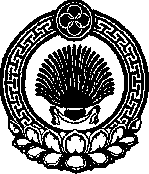                                                РЕШЕНИЕ СОБРАНИЯ ДЕПУТАТОВ ШАРНУТОВСКОГО СЕЛЬСКОГО МУНИЦИПАЛЬНОГО ОБРАЗОВАНИЯРЕСПУБЛИКИ КАЛМЫКИЯ     от «10» июля 2019 г.                    №10              	                  п. Шарнут                                                           Об утверждении Порядка привлечения граждан к выполнению на добровольной основе социально значимых работ (в том числе дежурств) в целях решения вопросов местного значения на территории Шарнутовского сельского муниципального образования Республики КалмыкияВ соответствии со статьей 17 Федерального закона от 6 октября 2003 года N 131-ФЗ "Об общих принципах организации местного самоуправления в Российской Федерации", статьей 8 Устава Шарнутовского СМО РК, Собрание депутатов Шарнутовского сельского муниципального образования Республики Калмыкия решает:
1. Утвердить Порядок привлечения граждан к выполнению на добровольной основе социально значимых работ (в том числе дежурств) в целях решения вопросов местного значения, предусмотренных Федеральным законом от 6 октября 2003 года N 131-ФЗ "Об общих принципах организации местного самоуправления в Российской Федерации", на территории Шарнутовского сельского муниципального образования Республики Калмыкия согласно приложению.
3. Настоящее решение вступает в силу со дня его официального обнародования на официальном сайте администрации Шарнутовского сельского муниципального образования Республики Калмыкия.Глава Шарнутовского сельскогомуниципального образованияРеспублики Калмыкия (ахлачи)                                                          Н.В.Фомина                                                 Председатель Собрания депутатов Шарнутовского сельского муниципальногообразования Республики Калмыкия                                                    Э.Г.Левгеев               Приложение
к решению Собрания депутатов
Шарнутовского сельского муниципального образования Республики Калмыкия
от «10» июля 2019 года N 10Порядок привлечения граждан к выполнению на добровольной основе социально значимых работ (в том числе дежурств) в целях решения вопросов местного значения на территории Шарнутовского сельского муниципального образования Республики Калмыкия1. Общие положения	1. Настоящее Положение разработано в соответствии со статьей 17  Федерального закона от 6 октября 2003 года N 131-ФЗ "Об общих принципах организации местного самоуправления в Российской Федерации", статьей 8 Устава Шарнутовского сельского муниципального образования Республики Калмыкия и определяет порядок привлечения граждан Шарнутовского сельского муниципального образования Республики Калмыкия (далее - муниципальное образование) к выполнению на добровольной основе социально значимых работ (в том числе дежурств) в целях решения вопросов местного значения.Настоящее Положение не распространяется на случаи мобилизации трудоспособного населения муниципального образования для проведения аварийно-спасательных и других неотложных работ, осуществляемой при введении на всей территории Российской Федерации или в ее отдельных местностях, включая территорию муниципального образования, режима чрезвычайного положения по основаниям и в порядке, установленным Федеральным конституционным законом от 30 мая 2001 года N 3-ФКЗ "О чрезвычайном положении".2. Целями привлечения местного населения к выполнению социально значимых работ являются:2.1. удовлетворение потребностей населения муниципального образования в создании и (или) поддержании безопасных условий жизнедеятельности и благоприятной среды обитания;2.2. повышение уровня социальной активности и социальной ответственности местного населения;2.3. сознательное участие местного населения в решении вопросов местного значения в интересах муниципального образования при минимизации затрат.3. Под социально значимыми работами (в том числе дежурствами) в настоящем Положении понимаются работы, не требующие специальной профессиональной подготовки, осуществляемые в целях решения следующих вопросов местного значения:3.1. участие в профилактике терроризма и экстремизма, а также в минимизации и (или) ликвидации последствий проявления терроризма и экстремизма в границах муниципального образования;3.2. участие в предупреждении и ликвидации последствий чрезвычайных ситуаций в границах муниципального образования;3.3. обеспечение первичных мер пожарной безопасности в границах населенных пунктов муниципального образования;3.4. создание условий для массового отдыха жителей муниципального образования и организация обустройства мест массового отдыха населения;3.5. организация благоустройства и озеленения территории муниципального образования, использования, охраны, защиты, воспроизводства городских лесов, лесов особо охраняемых природных территорий, расположенных в границах населенных пунктов муниципального образования.4. Привлечение граждан к работам, осуществляемым в целях решения иных вопросов местного значения муниципального образования, не допускается.5. Население муниципального образования не может привлекаться к опасным для жизни и здоровья работам.6. Привлечение граждан к выполнению социально значимых работ основывается на принципах законности, добровольности, гласности, безвозмездности, соблюдения прав и свобод человека и гражданина.К выполнению на добровольной основе социально значимых работ могут привлекаться совершеннолетние трудоспособные жители муниципального образования в свободное от основной работы или учебы время на безвозмездной основе не более чем один раз в три месяца. При этом продолжительность социально значимых работ не может составлять более четырех часов подряд.7. Финансирование расходов по организации и проведению социально значимых работ осуществляется за счет средств местного бюджета2. Порядок принятия решения о проведении социально значимых работ8. Решение о привлечении местного населения к выполнению на добровольной основе социально значимых работ принимается по собственной инициативе:8.1. Собранием депутатов Шарнутовского сельского муниципального образования Республики Калмыкия;8.2. Администрацией Шарнутовского сельского муниципального образования Республики Калмыкия.9. Решение о привлечении местного населения к выполнению на добровольной основе социально значимых работ может быть принято органами, указанными в пункте 8 настоящего Положения, на основании обращения органов местного самоуправления муниципального образования, органов территориального общественного самоуправления, граждан, проживающих на территории муниципального образования, по результатам проведения собраний (конференций) либо инициативной группы граждан численностью не менее 10 человек.10. При рассмотрении вопроса о принятии решения о привлечении местного населения к выполнению социально значимых работ органы, указанные в п. 8 настоящего Положения:10.1. выявляют потребности муниципального образования в выполнении отдельных видов социально значимых работ;10.2. выясняют и учитывают мнение населения относительно необходимости проведения конкретных социально значимых работ и на этой основе определяют целесообразность и перспективность привлечения к ним местного населения. Выявление и учет мнения населения может осуществляться в форме опроса граждан;10.3. определяют объем и источники финансирования и материально-технического обеспечения социально значимых работ, а также условия их организации и проведения;10.4. прогнозирует социальные и экономические результаты привлечения местного населения к социально значимым работам.11. Решение о привлечении граждан к выполнению на добровольной основе социально значимых работ оформляется муниципальным правовым актом соответствующего органа местного самоуправления, принявшего данное решение.12. Решение о привлечении граждан к выполнению на добровольной основе социально значимых работ должно содержать:12.1. наименование вопроса местного значения, для решения которого организуются социально значимые работы;12.2. виды и объемы социально значимых работ;12.3. время, место, планируемые сроки их проведения;12.4. объем затрат на их организацию и проведение, порядок и источники финансирования;12.5. должностные лица, ответственные за организационное и материально-техническое обеспечение социально значимых работ.Решение о привлечении граждан к выполнению социально значимых работ может содержать план мероприятий по привлечению граждан к выполнению социально значимых работ.13. Решение о привлечении граждан к выполнению социально значимых работ для муниципального образования должно быть официально опубликовано.Решение о привлечении граждан к выполнению социально значимых работ для муниципального образования вступает в силу после его официального опубликования3. Организация и проведение социально значимых работ14. Организация и материально-техническое обеспечение проведения социально значимых работ осуществляется администрацией муниципального образования.15. Администрация муниципального образования:15.1. обеспечивает оповещение жителей муниципального образования о видах социально значимых работ, времени и месте их проведения, месте сбора граждан;15.2. принимает заявки граждан на участие в социально значимых работах;15.3. осуществляет регистрацию участников социально значимых работ, проверяя соблюдение требований, предусмотренных настоящим Положением;15.4. определяет участникам конкретный вид и объем социально значимых работ;15.5. обеспечивает участников социально значимых работ необходимым инвентарем;15.6. организует проведение инструктажа по технике безопасности;15.7. осуществляет непосредственный контроль хода проведения социально значимых работ.16. При определении индивидуальной трудовой функции привлекаемых к участию в социально значимых работах граждан учитываются состояние здоровья, возрастные, профессиональные и иные их личностные особенности.17. При привлечении местного населения к социально значимым работам должностные лица администрации муниципального образования руководствуются законодательством Российской Федерации о труде в части установленных правил охраны труда и ограничений применения труда некоторых категорий граждан на работах отдельных видов.18. Информация об итогах проведения социально значимых работ подлежит опубликованию в официальном печатном издании, а также может быть размещена на официальных сайтах органов, принявших решение о проведении социально значимых работ.19. По результатам выполнения социально значимых работ жители могут быть поощрены органами, принявшими решение о проведении социально значимых работ.